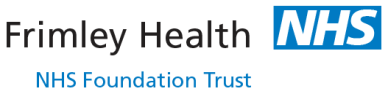 Clinical Guideline: Acute Wheeze								Site: FPH